N  ____13Ա-վ1____                              	                         «_24_»   ____օգոստոս____ 2020թ.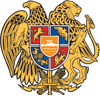 ԳԻՏԱԿԱՆ ԱՍՏԻՃԱՆՆԵՐԻ ՇՆՈՐՀՈՒՄԸ ՀԱՍՏԱՏԵԼՈՒԵՎ ՎԿԱՅԱԳՐԵՐՈՎ ԱՄՐԱԳՐԵԼՈՒ ՄԱՍԻՆՀամաձայն  ՀՀ Կառավարության 08.08.1997թ. հ. 327 որոշմամբ հաստատված <<Հայաստանի Հանրապետությունում գիտական աստիճանաշնորհման կանոնակարգի>> 5-րդ գլխի 36-րդ կետի և ՀՀ ԿԳՄՍ նախարարի 14.08.2019թ. հ.31-Լ հրամանով հաստատված <<Հայաստանի Հանրապետության բարձրագույն որակավորման կոմիտեի>> կանոնադրության 3-րդ գլխի 11-րդ կետի 8) ենթակետի՝	Հաստատել և վկայագրերով ամրագրել.1.Ա. Ալիխանյանի անվան ազգային գիտական լաբորատորիայում գործող ԲՈԿ-ի 024 Ֆիզիկայի մասնագիտական խորհրդի որոշումը Արման Ռաչիկի Դերստեփանյանսին ֆիզիկամաթեմատիկական գիտությունների թեկնածուի (Ա.04.02 թվանիշով) գիտական աստիճան շնորհելու մասին:2.Ա. Ալիխանյանի անվան ազգային գիտական լաբորատորիայում գործող ԲՈԿ-ի 024 Ֆիզիկայի մասնագիտական խորհրդի որոշումը Արմինե Սուրիկի Ամեխյանին ֆիզիկամաթեմատիկական գիտությունների թեկնածուի (Ա.04.02 թվանիշով) գիտական աստիճան շնորհելու մասին: 3.Հայաստանի ազգային ագրարային համալսարանում գործող ԲՈԿ-ի 033 Գյուղատնտեսության մեքենայացման մասնագիտական խորհրդի որոշումը Հենրիկ Վարդանի Վարդանյանին տեխնիկական գիտությունների թեկնածուի (Ե.05.01 թվանիշով) գիտական աստիճան շնորհելու մասին:4.Հայաստանի ազգային պոլիտեխնիկական համալսարանում գործող ԲՈԿ-ի 046 Ռադիոտեխնիկայի և էլեկտրոնիկայի մասնագիտական խորհրդի որոշումը Ռոբերտ Կարենի  Ապիկյանին  տեխնիկական  գիտությունների թեկնածուի (Ե.12.03 թվանիշով) գիտական աստիճան շնորհելու մասին:5.Հայաստանի ազգային պոլիտեխնիկական համալսարանում գործող ԲՈԿ-ի 046 Ռադիոտեխնիկայի և էլեկտրոնիկայի մասնագիտական խորհրդի որոշումը Արթուր Արայիկի Պետրոսյանին տեխնիկական գիտությունների թեկնածուի (Ե.27.01 թվանիշով) գիտական աստիճան շնորհելու մասին:6.Հայաստանի ազգային պոլիտեխնիկական համալսարանում գործող ԲՈԿ-ի 057 Քիմիական տեխնոլոգիաների  մասնագիտական խորհրդի որոշումը Աղավնի Վալերիի Գինոսյանին  տեխնիկական  գիտությունների թեկնածուի (Ե.17.01 թվանիշով) գիտական աստիճան շնորհելու մասին:7.ՀՀ ԳԱԱ <<Հայկենսատեխնոլոգիա>> ԳԱԿ-ում գործող ԲՈԿ-ի 018 Կենսատեխնոլոգիայի մասնագիտական խորհրդի որոշումը Հայկ Ռազմիկի Պետրոսյանին դեղագործական գիտությունների թեկնածուի (ԺԵ.00.01 թվանիշով) գիտական աստիճան շնորհելու մասին:8.ՀՀ ԳԱԱ Երկրաբանական գիտությունների ինստիտուտում գործող ԲՈԿ-ի 054 Երկրաբանության մասնագիտական խորհրդի որոշումը Արմինե Արթուրի Սաֆարյանին տեխնիկական գիտությունների թեկնածուի (ԻԴ.04.01 թվանիշով) գիտական աստիճան շնորհելու մասին:     9.Երևանի պետական համալսարանում գործող ԲՈԿ-ի 005 Երկրագիտության մասնագիտական խորհրդի որոշումը Տիրուհի Գառնիկի Մկրտչյանին երկրաբանական գիտությունների թեկնածուի (ԻԴ.04.01 թվանիշով) գիտական աստիճան շնորհելու մասին:						10.ՀՀ ԳԱԱ Պատմության  ինստիտուտում գործող ԲՈԿ-ի 004 Հայոց պատմության մասնագիտական խորհրդի որոշումը Սարգիս Մանվելի Բալդարյանին պատմական  գիտությունների թեկնածուի (Է.00.01 թվանիշով) գիտական աստիճան շնորհելու մասին:						11. ՀՀ ԳԱԱ Պատմության  ինստիտուտում գործող ԲՈԿ-ի 004 Հայոց պատմության մասնագիտական խորհրդի որոշումը Հայկարամ Հակոբի Հակոբյանին պատմական  գիտությունների թեկնածուի (Է.00.01 թվանիշով) գիտական աստիճան շնորհելու մասին:12.ՀՀ ԳԱԱ Հնագիտության և ազգագրության  ինստիտուտում գործող ԲՈԿ-ի 007 Հնագիտության և ազգագրության մասնագիտական խորհրդի որոշումը Արմինե Արարատի Գաբրիելյանին պատմական  գիտությունների թեկնածուի (Է.00.03 թվանիշով) գիտական աստիճան շնորհելու մասին:13.ՀՀ ԳԱԱ Հնագիտության և ազգագրության  ինստիտուտում գործող ԲՈԿ-ի 007 Հնագիտության և ազգագրության մասնագիտական խորհրդի որոշումը Կարեն Հովհաննեսի Հովհաննիսյանին պատմական  գիտությունների թեկնածուի (Է.00.04 թվանիշով) գիտական աստիճան շնորհելու մասին:14.Երևանի պետական համալսարանում գործող ԲՈԿ-ի 015 Տնտեսագիտության մասնագիտական խորհրդի որոշումը Վահագն Գառնիկի Խաչատուրյանին  տնտեսագիտության թեկնածուի (Ը.00.02 թվանիշով) գիտական աստիճան շնորհելու մասին:15.Երևանի պետական համալսարանում գործող ԲՈԿ-ի 015 Տնտեսագիտության մասնագիտական խորհրդի որոշումը Վանո Լևոնի Ղազազյանին  տնտեսագիտության թեկնածուի (Ը.00.02 թվանիշով) գիտական աստիճան շնորհելու մասին:16.Երևանի պետական համալսարանում գործող ԲՈԿ-ի 001 Իրավագիտության մասնագիտական խորհրդի որոշումը Լիլիթ Վահեի Մելիքսեթյանին իրավաբանական գիտությունների թեկնածուի (ԺԲ.00.02 թվանիշով) գիտական աստիճան շնորհելու մասին:17.Երևանի պետական համալսարանում գործող ԲՈԿ-ի 001 Իրավագիտության մասնագիտական խորհրդի որոշումը Առնոլդ Սամվելի Վարդանյանին իրավաբանական գիտությունների թեկնածուի (ԺԲ.00.04 թվանիշով) գիտական աստիճան շնորհելու մասին:18.Երևանի պետական համալսարանում գործող ԲՈԿ-ի 001 Իրավագիտության մասնագիտական խորհրդի որոշումը Հռիփսիմե Մհերի Խաչատրյանին իրավաբանական գիտությունների թեկնածուի (ԺԲ.00.05 թվանիշով) գիտական աստիճան շնորհելու մասին:19.Հայ-Ռուսական համալսարանում գործող ԲՈԿ-ի 063 Իրավագիտության մասնագիտական խորհրդի որոշումը Սասուն Հովհաննեսի Բաղդասարյանին իրավաբանական գիտությունների թեկնածուի (ԺԲ.00.02 թվանիշով) գիտական աստիճան շնորհելու մասին:Հիմք՝ մասնագիտական խորհուրդների որոշումները և բաժինների հհ. 1-5010 - 1- 5018, 2-5152 - 2-5161 եզրակացությունները: ՍՄԲԱՏ ԳՈԳՅԱՆՀԱՅԱՍՏԱՆԻ ՀԱՆՐԱՊԵՏՈՒԹՅՈՒՆ ԲԱՐՁՐԱԳՈՒՅՆ ՈՐԱԿԱՎՈՐՄԱՆ ԿՈՄԻՏԵԻ ՆԱԽԱԳԱՀՀՐԱՄԱՆ